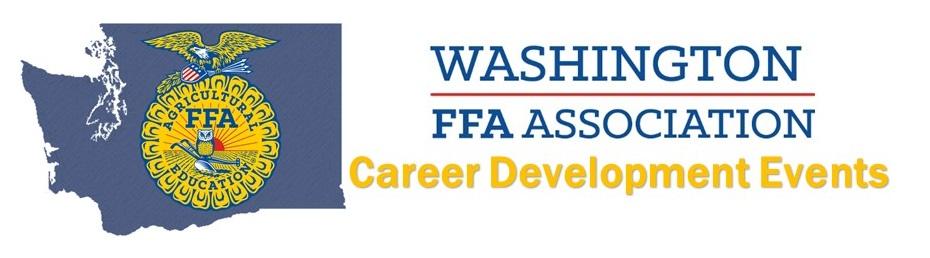   2021 Agronomy CDE 		Top 10 INDIVIDUALS (Name AND Chapter):10. Lane Tellefson, Lind-Ritzville9. Jesse Burke, Royal8. Austin Kernn, Moses Lake 17. Traye Redburn, Lind-Ritzville6. Samantha Fitzhugh, Royal5. Macie Loutherback, Moses Lake 24. Taylor Galbreath, Lind-Ritzville3. Samuel Otey, Moses Lake 12. Jenna Whitaker, Moses Lake 11. Tressa Wade, Moses Lake 1Top 8 TEAMS:5. Moses Lake 24. Garfield-Palouse3. Royal2. Lind-Ritzville1. Moses Lake 1